         ҠАРАР                                                                              ПОСТАНОВЛЕНИЕ    25 август  2016 й.	                      №  350                         	25 августа  2016 г.«Об отмене постановлений  администрации сельского поселения Шаранский сельсовет муниципального района Шаранский район Республики Башкортостан»  В целях приведения муниципальных правовых актов администрации сельского поселения Шаранский сельсовет муниципального района Шаранский район Республики Башкортостан в соответствие с действующим законодательством, ПОСТАНОВЛЯЮ:1. Постановление администрации сельского поселения Шаранский сельсовет муниципального района Шаранский район Республики Башкортостан (далее Постановление) № 95 от 21 октября  2013 года «Об утверждении Административного регламента предоставление администрацией  сельского поселения Шаранский сельсовет муниципального района Шаранский район Республики Башкортостан муниципальной услуги по изменению почтового адреса объекту недвижимости в сельском поселении Шаранский сельсовет муниципального района Шаранский район Республики Башкортостан» (с внесенными изменениями  № 87 от 10.03.2016 года) отменить;2. Постановление № 96 от 21 октября 2013 года «Об утверждении Административного регламента предоставление администрацией  сельского поселения Шаранский сельсовет муниципального района Шаранский район Республики Башкортостан муниципальной услуги по присвоению почтового адреса объекту недвижимости в сельском поселении Шаранский сельсовет муниципального района Шаранский район Республики Башкортостан» (с внесенными изменениями  № 88 от 10.03.2016 года) отменить;3. Постановление № 98 от 21 октября 2013 года «Об утверждении Административного регламента предоставление администрацией  сельского поселения Шаранский сельсовет муниципального района Шаранский район Республики Башкортостан муниципальной услуги «Прием заявлений и выдача документов о согласовании переустройства и (или) перепланировки жилого помещения на территории сельского поселения Шаранский сельсовет муниципального района Шаранский район Республики Башкортостан»» (с внесенными изменениями  № 90 от 10.03.2016 года) отменить;4. Постановление № 103 от 21 октября 2013 года «Об утверждении Административного регламента предоставление администрацией  сельского поселения Шаранский сельсовет муниципального района Шаранский район Республики Башкортостан муниципальной услуги « Признание в установленном порядке жилых помещений муниципального жилищного фонда пригодными (непригодными) для проживания» в сельском поселении Шаранский сельсовет муниципального района Шаранский район Республики Башкортостан» (с внесенными изменениями  № 95 от 10.03.2016 года) отменить;5. Постановление № 105 от 21 октября 2013 года «Об утверждении Административного регламента предоставление администрацией  сельского поселения Шаранский сельсовет муниципального района Шаранский район Республики Башкортостан муниципальной услуги  принятие решений о переводе жилых помещений в нежилые помещения и нежилых помещений в жилые помещения на территории сельского поселения Шаранский сельсовет муниципального района Шаранский район Республики Башкортостан» (с внесенными изменениями  № 97 от 10.03.2016 года) отменить;6. Постановление № 77 от 10 декабря 2014 года «Об утверждении Административного регламента предоставление администрацией  сельского поселения Шаранский сельсовет муниципального района Шаранский район Республики Башкортостан муниципальной услуги по принятию на учет граждан в качестве нуждающихся в жилых помещениях  в сельском поселении Шаранский сельсовет муниципального района Шаранский район Республики Башкортостан» (с внесенными изменениями  № 89 от 10.03.2016 года) отменить;7. Постановление № 1095 от 25 ноября 2015 года «Об утверждении Административного регламента предоставление администрацией  сельского поселения Шаранский сельсовет муниципального района Шаранский район Республики Башкортостан муниципальной услуги «Предоставление земельных участков для индивидуального жилищного строительства однократно и бесплатно в сельском поселении Шаранский сельсовет муниципального района Шаранский район Республики Башкортостан» (с внесенными изменениями  № 98 от 10.03.2016 года) отменить;8. Настоящее постановление вступает в силу с момента его обнародования.9.  Контроль за исполнением настоящего постановления оставляю за собой.Глава сельского поселения                                                                    Р.М. НуриевМуниципаль районыныңШаран  ауыл Советыауыл биләмәһе ХакимиәтеБашкортостан РеспубликаһыШаран районы452630 Шаран ауылы, Пролетар урамы 62Тел.(347) 2-22-43,e-mail:sssharanss@yandex.ruШаран  ауылы, тел.(34769) 2-22-43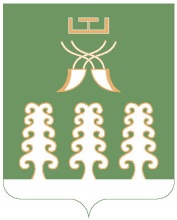 Администрация сельского поселенияШаранский  сельсоветмуниципального районаШаранский районРеспублика Башкортостан452630 с. Шаран ул. Пролетарская,62Тел.(347) 2-22-43,e-mail:sssharanss@yandex.ruс. Шаран тел.(34769) 2-22-43